Při nástupu do první třídy by dítě mělo zvládnout:V knihkupectví Luxor lze zakoupit, (popřípadě v Úvalech prodej a distribuce učebnic ALBRA) např.:Využívat pro práci s dětmi můžete materiály od Jiřiny Bednářové „ Školní zralost“Rozvoj myšlení pro děti od 5 do 8 let„Školní zralost a připravenost“ od Hana Otevřelová„Grafomotorika a jemná motorika PS 1 KuliFerda Raabe“ Krejčová Kristýna, Pechancová JanaCO BYCH MĚL UMĚT V PRVNÍ TŘÍDĚ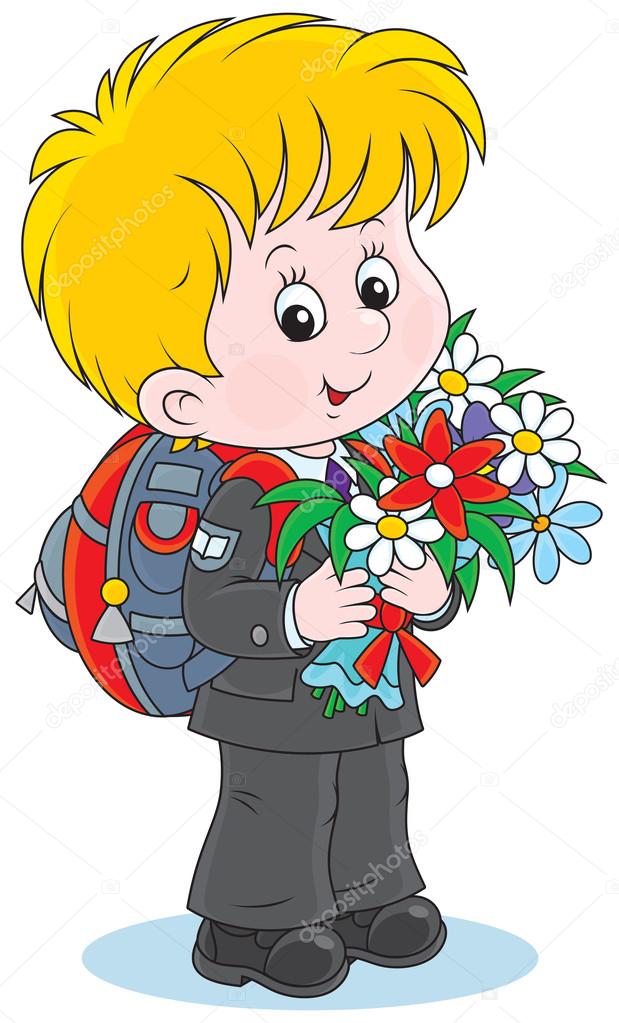 představit se říct svou adresujméno obou rodičůumět pozdravit a poděkovatpožádat o to co chcezavázat si boty na tkaničkyzapnout knoflíkyrozvinutou hrubou i jemnou motorikusprávný úchop peraslovní fotbalpoznat první i poslední písmenoroztleskat slovo na slabikyrozpoznat geometrické tvaryzazpívat písničku a zarecitovat básničkupoznat barvyreagovat na pokynyorientovat se v číselné řadě od  1 – 5rozumět opačným výrazům – méně – více, vzadu – vpředu, nahoře – dole